EDITAL Nº 01/2016 – GEOPROF/UFRNSeleção para o Mestrado Profissional em Geografia da UFRNLISTA DE CANDIDATOS COM INSCRIÇÃO DEFERIDA Natal , 26 de abril de 2016.Profª. Drª. Ione Rodrigues Diniz MoraisPresidente da Comissão de Seleção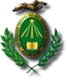 UNIVERSIDADE FEDERAL DO RIO GRANDE DO NORTECENTRO DE CIÊNCIAS HUMANAS, LETRAS E ARTES - CCHLACENTRO DE ENSINO SUPERIOR DO SERIDÓ - CERESPROGRAMA DE PÓS-GRADUAÇÃO EM GEOGRAFIA – MESTRADO PROFISSIONAL NºINSCRIÇÃONOME DO CANDIDATO0184004ADRIANA MARIA PEREIRA DE ANDRADE  0283959ANDRESSA CARLA NÓBREGA DE AZEVEDO   0383427ANDREZA CARLA RODRIGUES DANTAS0484017ANTONIO MARCOS GOMES DA SILVA0583984AUGUSTO SÉRGIO BEZERRA DE OLIVEIRA0683991AURINÉIA CÂNDIDA DOS SANTOS0784024BRUNO BATISTA FREIRE0883936CARLOS ANDRÉ ALVES PEREIRA SOUSA  0983979CHRISTIANE FERNANDES DOS SANTOS1083988CLAUDIANOR DANTAS BENTO1184001DEVID WALLAS DE SOUSA BORGES1284000DEYVSON BARRETO SIMÕES DA SILVA1383531ÉLDER MORAIS FARIAS1484002FRANCISCO CANINDÉ DE ASSUNÇÃO1583986FRANCISCO DAS CHAGAS NASCIMENTO FERREIRA1683925FRANCISCO HERMÍNIO RAMALHO DE ARAÚJO1784015FRANCISCO LEU DOS SANTOS PINTO1883974FRANCISCO SANDRO MIRANDA1983968GILBERTO IVENS DE ARAÚJO TAVARES2083957GLEDSON AMORIM LEAL2183987HERISSON DE OLIVEIRA BEZERRA2283419IAN BRUNO MENDONÇA TAQUARY2383992ILIANE DA SILVA BARBOSA2483999JOACILEIDE BEZERRA DE SOUSA2583982JOÃO FILHO DE QUEIROS2683982JOARIA DE ARAUJO VIEIRA2783983JOSE ALVES CALADO NETO2884006JOSÉ GILBERTO OLIMPIO BEZERRA JÚNIOR2983975JOSE JADSON DOS SANTOS SILVA3083971JOSÉ LEOMARQUES VIEIRA DE MEDEIROS3183993JOSÉ RENATO PEREIRA BRASIL3283996JULIANA CHERVINSKI3384021JÚLIO ROGÉRIO ROCHA3484007LEYLIANY NASCIMENTO SILVA3583952LÍVIA MARIA FRANCO DAS CHAGAS FERREIRA  3684027MABELY CARLOS DA SILVA CURVELO  3784010MAGNO ELIAS DE SOUZA GUIMARAES3884028MARIA DA CONCEIÇÃO DA PAZ SILVA3983995MARIA DAS DORES EMÍDIO DA SILVA4083945MARIA DE LOURDES DA SILVA4183972MARIA DO SOCORRO RODRIGUES GUIMARÃES FRANÇA CÂMARA4283980MARIA LUIZA MIRANDA DE QUEIROZ4383981MOISÉS GOMES ADVÍNCULA JÚNIOR4483942NIELLINGTON JOSE ALVES4584030POLIANA MARIANO DE ARAÚJO4684029RAIMUNDO GUILHERME DE LIMA4783964RAMON FABRICIO DA SILVA COSTA4882599RICARDO DE OLIVEIRA GOMES4983958RITA DE CÁSSIA DANTAS DE OLIVEIRA5084018RODOLFO BOSCOLO RODRIGUES DA SILVA5183990ROSA MARIA DIAS VALE5284012ROSEANE DOS SANTOS MEDEIROS5384019ROSEANE RICHELE DE MEDEIROS5483917TÂNIA AUGUSTA ALVES DOS DANTOS5584016VALDEMAR PEREIRA DA SILVA5683965WLADEMIR DE OLIVEIRA FILHO